PROGRAMInternational Online Conference"HERITAGE OF AL-FARABI",dedicated to the 1150th anniversary of Abu Nasra al-FarabiAlmaty, Kazakhstan, May 14-15, 2020Note: the conference will be held on the ZOOM platform.           ID: 401 818 003 (common for all meetings)Almaty, 2020ORGANISING COMMITTEEChairman:Ramazanov T.S. - Vice-rector for scientific and innovative activities KazNU. al-farabiMembers of the organizing committee:Meirbaev B.B. - Director of the Al-Farabi CenterMasalimova A.R. - Dean of the Faculty of Philosophy and Political SciencePaltore I.M. - Dean of the Faculty of Oriental StudiesAltayev Zh.A. - Scientific Advisor to the Al-Farabi CenterSapashev O.S. - Guest lecturer, Department of Modern Turkic Languages, Istanbul University (Istanbul, Turkey) Shermukhamedova N.A. - Head of the Department of Philosophy and Fundamentals of Spirituality of Mirzo Ulugbek National University of Uzbekistan (Tashkent, Uzbekistan)Bilalov M. I. - Head of the Department of Ontology and Theory of Knowledge of Dagestan State University (Makhachkala, Russia)Kurmanalieva A.D. - Head of the Department of Religious Studies and Cultural Studies, Faculty of Philosophy and Political Science, KazNU Al-farabiKuranbek A. A. - employee of the Al-Farabi CenterTuleubaeva S. A. - Professor, Department of Oriental Studies, Eurasian National University named after L.N. GumilevaAljanova N.K. - Deputy Head of the Department of Religious Studies and Cultural Studies, Faculty of Philosophy and Political Science, KazNU Al-farabiImanbaeva Zh. - employee of the Al-Farabi CenterKhumarhan Zh. - employee of the Al-Farabi CenterBayzhuma S. - employee of the Al-Farabi CenterMay 14, 2020May 15, 2020SECTIONAL MEETINGS PLENARY SESSIONMay 14, 2020 							         14:00 (GMT+6)Note: the conference will be held on the ZOOM platformID: 401 818 0037Moderator: Masalimova A.R. - Doctor of Philosophy, Professor, Dean of the Faculty of       Philosophy and Political Science, KazNU al-farabiModerator: Meirbayev B.B. - Director of the al-Farabi Center, candidate of Philos.SECTIONAL MEETINGS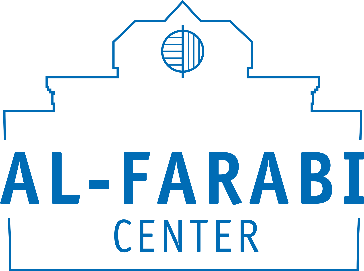 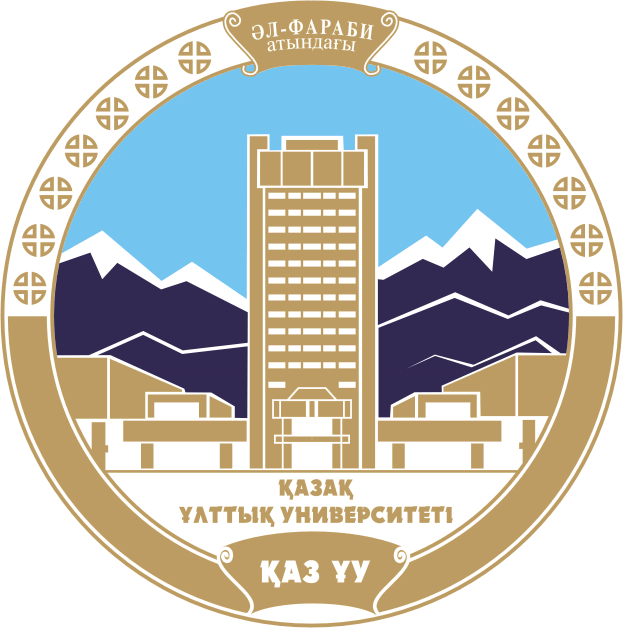 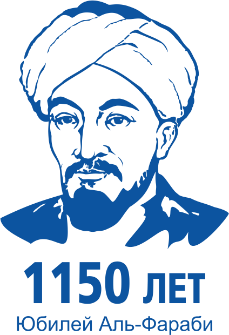 13.30 -14.00Technical training, connecting participants on the ZOOM platform.ID: 401 818 00314.00 – 17.00PLENARY SESSION11.00 Section №1: Treatises of al-Farabi: Questions of translation of a philosophical text and issues of intercultural communication13.00Section №2: From al-Madina al-Fadila to Smart City: a modern interpretation of a perfect society15.00Section №3: Actual issues of modern Kazakhstan farabi studies17.00Summarizing. Adoption of resolutionOpening speech of the Vice-Rector for Scientific and Innovative Activities of Al-Farabi Kazakh National University Ramazanov Tlekkabul SabitovichGREETINGSRegulations 5 minutes Welcoming speech of the Consul General of the Republic of Tajikistan in the city of Almaty Bahodur Nazira Welcoming speech of the Consul General of the Republic of Uzbekistan in Almaty, Fathullaev Abrora DzhahangirovichWelcoming speech of the Director of the Scientific and Educational and Cultural Center. Al-Farabi at the St. Clement of Ohrid Sofia University Violeta Dobichina (Sofia, Bulgaria)Welcoming speech the Director of the Kazakh-Indian Scientific-Educational and Cultural Center "Al-Farabi House", Dr. Mir Hussein (New Delhi India)Welcoming speech  by Dr. Samir Derek (Syria)SPEECHESRegulation 8-10 minutesDr. Abdullah Kyzyldzhik, Director of the Al-Farabi Eurasian Research Center (Istanbul, Turkey)The views of Al-Farabi and Plato on morality and politics, as well as on the work of Al-Farabi: "El-Adab al-Mulukiye veal-ahlak el-ikhtiyariy"Seytakhmetova Natalia Lvovna, Doctor of Philosophy, Professor, Corresponding Member of the National Academy of Sciences of the Republic of Kazakhstan, Institute of Philosophy, Political Science and Religious Studies of the National Academy of Science of the Republic of KazakhstanAbu Nasr al-Farabi: the philosophy of translation as a rediscovery of meaningSirus Vasileus, PhD, Senior Lecturer, University of Jyväskylä (Finland)Al-Farabi’s Philosophy in a Time of Pandemic: The Art of Politics and MedicinePaltore Iktiyar Moldatoreuly, Dean of the Faculty of Oriental Studies, KazNU Al-Farabi, Dr. PhD, Orientalist Al-Farabi's legacy and the issue of its translationBadmaev Valery Nikolaevich, Doctor of Philosophy, Professor, Head of the Department of Philosophy and Cultural Studies of the B. B. B. Kalmyk State University Gorodovikova (Russia)Farabi Studies and Actual Problems of Philosophical Oriental StudiesTuleubaeva Samal Abaevna, Doctor of Philology, Associate Professor, Professor, Department of Oriental Studies, Eurasian National University named after L.N. GumilevaKazakhstan Farabi Studies in the 21st Century: New Approaches and ChallengesSakit Huseynov, Doctor of Philosophy, Professor, Head of the Department of Philosophy of Sustainable DevelopmentInstitute of Philosophy of the National Academy of Sciences of Azerbaijan (Azerbaijan)The great medieval thinker-philosopher Abu Nasr al-Farabi and modernityBilalov Mustafa Isaevich, Doctor of Philosophy, Professor Department of Ontology and Knowledge Theory of Dagestan State University (Makhachkala, Russia) Тurkic contribution to Muslim philosophySandybaev Zhalgas Saduahasuly, Ph.D., Director of the Department of Academic Affairs of the University of Nur-MubarakThe importance of translating Al-Farabi's treatises from the originalAkayev Vakhit Khumidovich, Doctor of Philosophy, Professor, Academician of the Academy of Sciences of the Chechen Republic (Russia)An ideal society in the political philosophy of Abu Nasra Al-FarabiShermukhamedova Niginakhon Arslonovna, Doctor of Philosophy, Professor (Uzbekistan)Аl Farabi as the founder of Islamic philosophyNurpeisova Marzhan Baysankyzy, doctor of technical Sciences, Professor Satbayev UniversityAl-Mashani's case in Farabitan continuesTaizhanov Altay Taizhanuly, Doctor of Philosophy, professor of West Kazakhstan State Medical University named after Marat Ospanov Al-Farabi's harmony with the great steppe thinkers (philosophical aspects)Section №1: Treatises of al-Farabi: Questions of translation of a philosophical text and issues of intercultural communicationSection №1: Treatises of al-Farabi: Questions of translation of a philosophical text and issues of intercultural communication May 15, 2020                                                                                                     11:00 (GMT + 6)         Note: the conference will be held on the ZOOM platform.         ID: 401 818 0037         Moderators: Meirbaev Bekzhan Berikbaevich - Director of the Al-Farabi Center of KazNU named after al-farabiHumarhan Zhanbolat - PhD doctoral student KazNU. al-Farabi, an employee of the Al-Farabi Center May 15, 2020                                                                                                     11:00 (GMT + 6)         Note: the conference will be held on the ZOOM platform.         ID: 401 818 0037         Moderators: Meirbaev Bekzhan Berikbaevich - Director of the Al-Farabi Center of KazNU named after al-farabiHumarhan Zhanbolat - PhD doctoral student KazNU. al-Farabi, an employee of the Al-Farabi CenterRegulation: 10 minRegulation: 10 minShadmonov Kurbon Badriddinovich, Doctor of Philosophy, Professor of Bukhara State Medical Institute (Uzbekistan)Genesis, Consciousness and Language of the Middle Ages and Renaissance and Intercultural CommunicationSeidova Gulchokhra Nadirovna, Ph.D., Associate Professor, Department of Legal and Humanitarian Disciplines, Head of the Department of UNESCO Chair for Comparative Studies of Spiritual Traditions, the Specifics of Their Cultures and Inter-Religious Dialogue in the North Caucasus Branch of Dagestan State University in Derbent (Russia)A look at the legacy of Abu Nasra al-Farabi from a modern perspectiveAimuhambetov Timur Talgatovich,Deputy Head of the Department of Religious Studies of the Eurasian National University named after L.N. GumilyovaKalemshariv Balzhan, Senior Lecturer, Department of Religious StudiesTreatises of Al-Farabi in the context of their relevance among the younger generationNuradin Gulkhan Bolatkyzy,Condidate of Philosophy of Science, Associate Professor of Taraz State University named after M.Kh.DulatiAl-Farabi's social and ethical you "happiness" and "achieve happiness" the concept of aspectMukiyat Dilnur, Master's degree in Kazakh language and literature from Zhetysu State University named after I.ZhansugurovEducational background of Farabi's aphorismsKydyrbekuly Dulatbek Balgabekovich, Professor, Department of Media Communications and History of Kazakhstan, International University of Information TechnologiesAl-Farabi's work in the fight against religious extremism and IslamophobiaMukhanbetkaliev Esbol Esenbayuly, Condidate of Philosophy, Head of the Department of Philosophy Kazakh Agro Technical University named after S. SeifullinHarmony in the works of Al-Farabi and AbaiSharipova Erkayim Kozuevna, Doctor of Philosophy, Professor of Osh State UniversityKedeybaeva Zhamal Arstanalievna, Ph.D., professor of Osh Technological University (Kyrgyzstan)Spiritual sphere as an object of ensuring national security of modern KyrgyzstanKuanyshbayeva Arailym Nurgazyevna, Master of Arts, English teacher, KazNMU named after Abylai KhanEcological discourse in the aspect of interlingual comparison and translationBarysova Ryskul Nurzhanovna, teacher-psychologist of Secondary School No. 12 with the DMTSPedagogical views of Abu Nasir al-FarabiSection №2: From al-Madinah al-Fadil to Smart City: A Modern Interpretation of Perfect SocietySection №2: From al-Madinah al-Fadil to Smart City: A Modern Interpretation of Perfect Society         May 15, 2020 							                       13:00 (GMT+6)   Note: the conference will be held on the ZOOM platform.    ID: 401 818 0037Moderators:             Kuranbek Aset Abaevich - employee of the Al-Farabi Center, Ph.D.           Baizhuma Samet - undergraduate of KazNU named after al-Farabi, an employee of the Al-Farabi Center         May 15, 2020 							                       13:00 (GMT+6)   Note: the conference will be held on the ZOOM platform.    ID: 401 818 0037Moderators:             Kuranbek Aset Abaevich - employee of the Al-Farabi Center, Ph.D.           Baizhuma Samet - undergraduate of KazNU named after al-Farabi, an employee of the Al-Farabi CenterRegulation: 10 minRegulation: 10 minSultanbaeva Gulmira Serikbaevna, Doctor of Political Science, Professor, Head of Department, Press and Electronic Media of the Journalism Department of KazNU al-farabiAl-Farabi's philosophy and media ethics: the dilemma of the timeKurmanalieva Ainur Durbelinovna, Doctor of Philosophy, Professor, Head of the Department of Religious Studies and Cultural Studies, Faculty of Philosophy and Political Science, KazNU named after Al-farabiThe Eternity and Greatness of the Thinker’s Spiritual HeritageKabylova Aina Sagatbekkyzy, Doctor of Philosophy, Professor of the Eurasian National University named after L.N. GumilyovaAl-Farabi's concept of happiness in the concept of "Good City" (al-Madina al-Fadila) and modern "Smart City"Kodar Zamza Mutashovna, Doctor of Philosophy, Almaty Technological University, Head. Chair "Assembly of the People of Kazakhstan"Gender issues in al-Farabi's philosophyKerimov Ayyub Sevdimoglu, Doctor of Philosophy, Professor, Department of Social Sciences, Azerbaijan Technical University (Baku, Azerbaijan)The theory of the ideal state of Abu Nasr al-FarabiKuranbek Aset Abayuly, Ph.D., Al-Farabi CenterFormations of Farabi Studies in KazakhstanMohd Roslan Mohd Nor, Ph.D., professor, University of Malaya (Kuala Lumpur, Malaysia)Remembering Nakbah Day and Creating an Ideal State in the Middle EastZhaparov Darkhan Akhanserievich., Master, ped.science. English teacherKudarova Zhuldyzay Abdrakhmanovna, pedagogical researcher, teacher of the Russian language and literature of Secondary school No. 12 with DMTs (Almaty region, Kapshagai city)Al-Farabi and the “ideal man” modelSuleimenov Pirimbek Mukhanbetuly, Candidate of Political Sciences, Associate Professor, Head of the Department of the Middle East and South Asia, Faculty of Oriental Studies, KazNU named after Al-farabiSocio-cultural foundations of Al-Farabi's idea of "happiness"Khasanov M.Sh., Doctor of Philosophy, ProfessorPetrova V.F., Doctor of Philosophy, Professor. KazNU named after al-FarabiAl-Farabi's contribution to the theory of knowledgeSugirbekova Ayman Izbasarkyzy, teacher of the Kazakh language and literature of School No. 33 named after N. AbdirovaElectronic textbook "Al-Farabi ulagaty"Seidova Gulchokhra Nadirovna, PhD in Philosophy, Department of UNESCO Chair for Comparative Studies of Spiritual Traditions, Specifics of Their Cultures and Inter-Religious Dialogue in the North Caucasus (Russia, Derbent); Branch of Dagestan State University in Derbent. Head of the Department of UNESCO Chair for Comparative Studies of Spiritual Traditions, the Specifics of Their Cultures and Inter-Religious Dialogue in the North Caucasus (Russia, Derbent), Associate Professor of the Department of Legal and Humanitarian Disciplines of the Branch of the Dagestan State University in DerbentA look at the legacy of Abu Nasra al-Farabi from a modern perspectiveSection №3: Actual issues of modern Kazakhstan farabi studiesSection №3: Actual issues of modern Kazakhstan farabi studiesMay 15, 2020 							         15:00 (GMT+6)   Note: the conference will be held on the ZOOM platform.    ID: 401 818 0037Moderators: Altayev Zhakipbek Altayevich, Doctor of Philosophy, Professor, Department of Philosophy, KazNU named after Al-Farabi, Scientific Advisor, Al-Farabi Center Imanbaeva Zhuldyz– PhD doctoral student KazNU. al-Farabi, an employee of the Al-Farabi CenterMay 15, 2020 							         15:00 (GMT+6)   Note: the conference will be held on the ZOOM platform.    ID: 401 818 0037Moderators: Altayev Zhakipbek Altayevich, Doctor of Philosophy, Professor, Department of Philosophy, KazNU named after Al-Farabi, Scientific Advisor, Al-Farabi Center Imanbaeva Zhuldyz– PhD doctoral student KazNU. al-Farabi, an employee of the Al-Farabi CenterRegulation: 10 minRegulation: 10 minAltayev Zhakipbek Altayevich, Doctor of Philosophy, Professor, Department of Philosophy, KazNU named after Al-Farabi, Scientific Advisor, Al-Farabi CenterThe main philosophical ideas in the treatise "Al-Farabi's views of the people of the Good City."Nurysheva Guljihan Zhumabaievna., Doctor of Philosophy, Professor, Head of the Department of Philosophy, Al-Farabi Kazakh National UniversityKhasanova A.M.,PhD student, Department of PhilosophyThe legacy of the Second Teacher in the writings of foreign Farabi-scholarsGabitov Tursun Hafizovich, Doctor of Philosophy, Professor, Department of Religious Studies and Cultural Studies, Faculty of Philosophy and Political Science, KazNU named after Al-farabiFarabitology in the framework of the cultural heritage programKurmangalieva Galia Kurmangalievna, chief researcher at the Institute of Philosophy, Political Science and Religious Studies of the National Academy of Science of the Republic of KazakhstanKazakhstan farabiology as an intellectual phenomenon of the present: achievements, problems, prospectsDr. Shekhabeddin Ahmet Farfur(Turkey / Syria)Аl-Farabi and musicDosymova Orazkul Zhumabaevna,Senior Lecturer, Department of Tourism and Service, Taraz State University named after M.Kh.Dulati Amangeldieva Madina Talgatkyzy,2nd year student of the specialty "Tourism"The brightest star of the East - the works of Abu Nasir Al-FarabiRauan Kemerbay, senior Lecturer, Eurasian National University named after L.N. GumilyovaAl-Farabi and Kazakhstan in the XXI centuryShamshi Bauyrzhan Isaevich, Master of ArtsKumispaev Samat Samidullaevich, Master of Philosophy, West Kazakhstan Medical University named after Marat OspanovTopical issues of promoting al-Farabi in the modern education systemChaltikenova Lyazzat Aliakhmetovna, Candidate of Philosophical Sciences, Senior Lecturer,  Zhetysu State University named after I.ZhansugurovContinuity of the sacred places of the Semirechye region with the heritage of Al-FarabiAshimova Zaituna Iseydullaevna, Candidate of Political Sciences, Senior Lecturer, Department of Industrial and Industrial Studies, Almaty Technological UniversitySome features of the development of farabi studies in KazakhstanAnarbek Adina, 2nd year undergraduate student of the Journalism Department of KazNU named after al-FarabiThe relevance of Abu Nasir Al-Farabi's political philosophy based on the project of creating a perfect societyArtikov Muzaffar Abdurakhmanovich, Ph.D. N., Associate Professor of the National University of UzbekistanJalilov Bakhtier Khidaevich, Ph.D. N., Associate Professor of the National University of UzbekistanIkramova Gulnora Muzaffarovna, teacher of the National University of UzbekistanThe influence of al-Farabi on the work of Alisher Navoi Summarizing. Adoption of resolution.May 15, 2020 							     17:00 (GMT+6)ID: 401 818 0037Moderators:             Masalimova A.R. - Doctor of Philosophy, Professor, Dean of the Faculty of Philosophy and Political Science, KazNU al-farabiMeirbaev B.B. - Director of the Al-Farabi Center, Ph.D..